Hockey Canada Jersey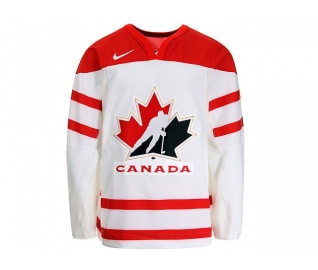 Colour Flashcards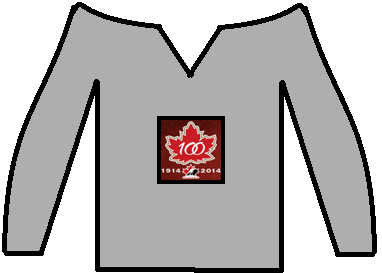 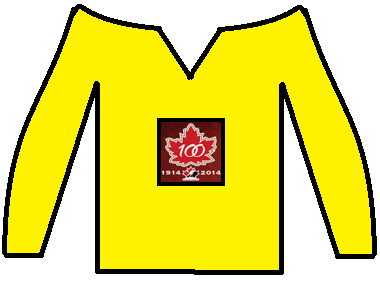 Colour Word MatchingColour AssessmentName: 					Color the jerseys to match their labels.Subject:Science (Environmental Awareness)Title:ColoursGrade Level:KindergartenPurpose:To recognize colours in the environment.CurricularConnections:Becomes aware of colours in the environment.Materials:Picture of a Hockey Canada jerseyPictures of different colored jerseys (not provided)Colour Flashcards - one set for each pair of studentsColour Word Matching Cards - one set for each pair of studentsColour Assessment page - one per studentCrayonsActivity:Show students picture of the Hockey Canada jersey. Ask them what colours they see.Display a variety of pictures of coloured jerseys.  Have students share what colours they see on each jersey.Hand pairs of students a set of colour flashcards. Have students take turns showing and saying the names of the colours. Students should repeat this activity a few times.Provide pairs of students with the colour word matching cards. Have students match the colour words to the correct colour. (They can refer to the colour flashcards, if they get stuck.) Allow students to attempt this several times.Extension:Create a colour book, by having students record objects in the classroom that match the color of a jersey on each page.Assessment:Monitor students during learning activity stage and assist students who are struggling.Students complete the ‘Colour Assessment’ page.  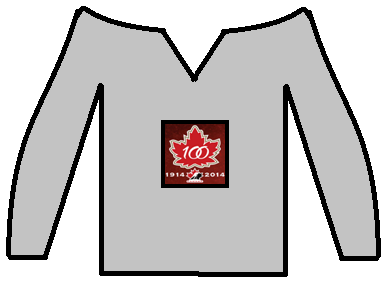 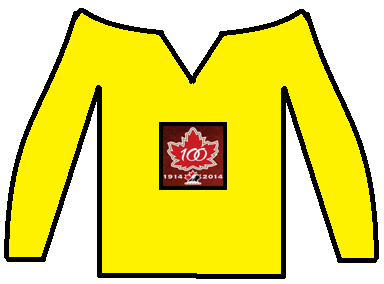 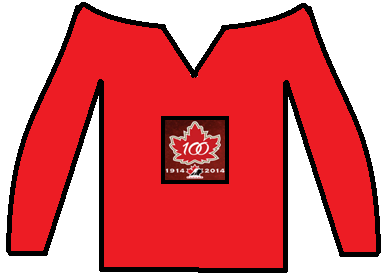 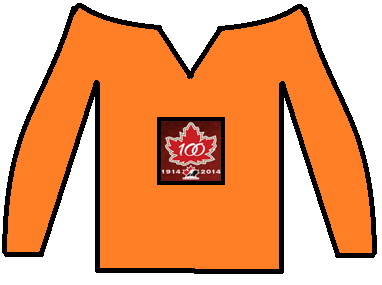 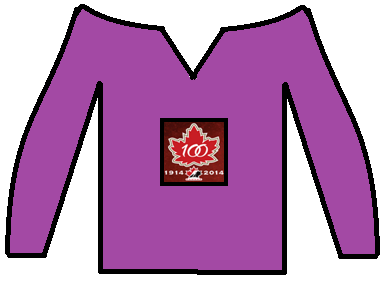 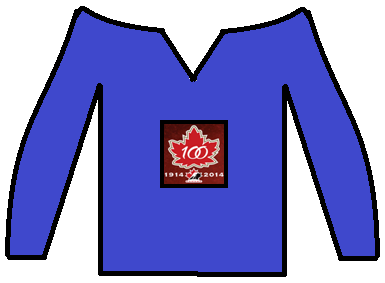 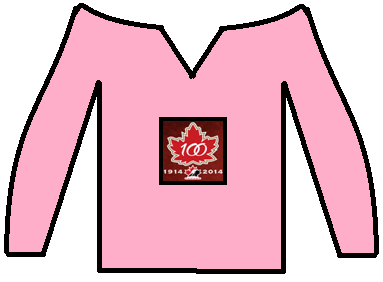 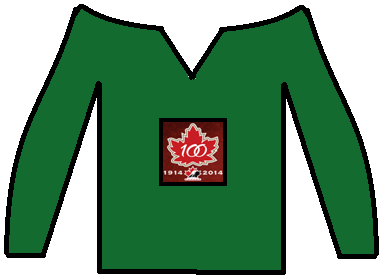 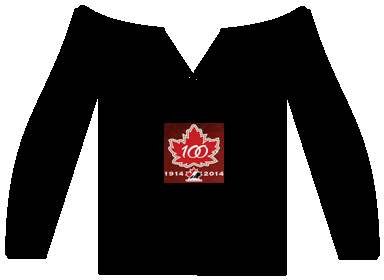 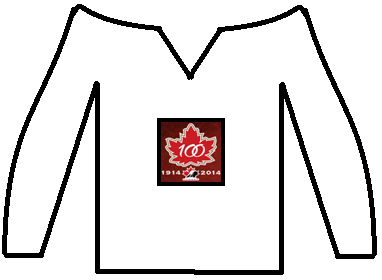 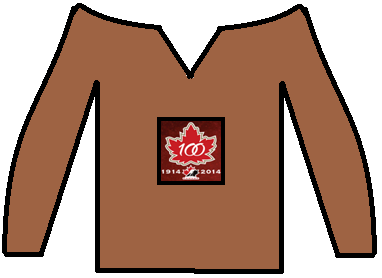 orangeyellowgreenbluepurplepinkbrowngreyblackwhitered